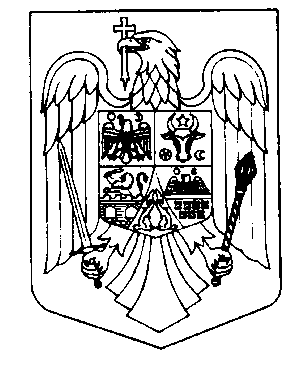 GUVERNUL ROMÂNIEIORDONANȚĂ DE URGENȚĂprivind unele măsuri pentru sistemul de guvernanță al Cloud-ului GuvernamentalAvând în vedere faptul că tehnologia de Cloud Guvernamental este din ce în ce mai larg adoptată de către autoritățile publice din statele membre ale Uniunii Europene, ca urmare a avantajelor tehnice și economice care privesc procesarea, stocarea datelor și disponibilitatea serviciilor, generând și economii consistente sub aspectul investițiilor și al cheltuielilor operaționale,Ținând cont de faptul că implementarea proiectului de Cloud Guvernamental este o prioritate asumată de către Guvernul României în Programul de guvernare și în actualul context național și internațional, determinat de pandemia COVID-19, realizarea acestui obiectiv a devenit stringentă, având în vedere că schimbul de date în format electronic în sectorul public este absolut necesar,Având în vedere că realizarea obiectivului menționat anterior presupune, printre altele, asigurarea unui management unitar și eficient privind gestionarea centralizată a resurselor IT&C, fapt ce impune adoptarea cu celeritate a unor măsuri atât la nivel legislativ, cât și la nivelul gestionării resurselor în condiții de securitate sporită, scalabilitate, flexibilitate și adaptabilitate,Având în vedere faptul că implementarea Cloud-ului Guvernamental asigură o infrastructură convergentă și scalabilă, prin omogenizarea și standardizarea echipamentelor hardware utilizate,Luând în considerare faptul că prin utilizarea infrastructurii și serviciilor specifice Cloud-ului Guvernamental se oferă instituțiilor publice o serie de beneficii precum: scalabilitate, flexibilitate, performanță ridicată, reziliență și siguranță, Având în vedere că utilizarea Cloud-ului Guvernamental generează efecte pozitive care se reflectă în plan economic, la nivelul instituțiilor publice, inclusiv rentabilitatea economică, comparativ cu oricare alte sisteme locale sau dedicate, implementate insular, la nivelul fiecărei instituții în parte,Deoarece Cloud-ul Guvernamental reprezintă un obiectiv imediat și urgent în considerarea faptului că implementarea sa asigură utilizarea forței de muncă într-un mod mai eficient, ca urmare a administrării suportului tehnic și asigurării mentenanței sistemelor în mod centralizat, fapt ce generează automatizarea pentru managementul elementelor software de la sistemul de operare până la nivel de aplicații,Având în vedere că actualul context pandemic a presupus creșterea gradului de furnizare și utilizare a serviciilor publice prin mijloacele electronice, iar pentru garantarea desfășurării proceselor esențiale funcționării normale a statului este necesară luarea cu celeritate a măsurilor necesare pentru asigurarea unor mijloace informatice și de comunicații securizate, dar și adresarea de urgență a multitudinii de dificultăți cu care se confruntă în prezent autoritățile publice în materie de întreținere a sistemelor informatice actuale, multe dintre acestea fiind dezvoltate în tehnologii vechi și aflându-se la limita ciclului de viață, precum și lipsa unor mecanisme de autentificare mutuală între sistemele implementate la diferite autorități ale statului sau chiar lipsa interoperabilității sistemelor informatice,Luând în considerare iminența apariției unor disfuncționalități tehnice majore ale unor sisteme de comunicații și tehnologia informației care utilizează tehnologii vechi și care nu mai beneficiază de suport tehnic oferit de producători sau pentru care nu mai pot fi achiziționate piese de schimb și licențe,Ținând cont de faptul că întreruperea funcționării acestor sisteme ar afecta furnizarea de servicii esențiale către cetățeni și mediul de afaceri, inclusiv actul de guvernare și capacitatea de intervenție a statului în situații de urgență,Având în vedere creșterea volumului informațiilor din bazele de date critice administrate de statul român și necesitatea consolidării și interconectării acestora, precum și necesitatea asigurării în mod unitar a securității cibernetice a acestora,Luând în considerare faptul că una dintre direcțiile de acțiune pentru asigurarea securității naționale prevăzute în Strategia Națională de Apărare a Țării pentru perioada 2020-2024, aprobată prin Hotărârea Parlamentului României nr. 22/2020, este reprezentată de realizarea infrastructurii necesare pentru digitalizarea României, cu scopul eficientizării aparatului administrativ și al creșterii calității serviciilor publice, pentru transpunerea în realitate a acestei direcții de acțiune fiind necesară implementarea proiectului de Cloud Guvernamental,În considerarea tuturor aspectelor menționate mai sus, dar și a faptului că implementarea Cloud-ului Guvernamental, astfel încât acesta să fie funcțional, necesită parcurgerea unor etape procedurale a căror desfășurare presupune o anumită perioadă de timp, iar orice întârziere în adoptarea de măsuri urgente în acest sens ar crește substanțial riscul de dezangajare a fondurilor europene nerambursabile disponibile în acest moment pentru implementarea Cloud-ului Guvernamental, cu implicații negative asupra fondurilor naționale, reglementarea în regim de urgență a cadrului legal necesar demarării etapelor pentru implementarea acestui proiect este cu atât mai justificată,Având în vedere totodată existența Strategiei Europene pentru Cloud Computing și aspectele prezentate anterior, se impune intervenția de urgență la nivel legislativ în vederea stabilirii cadrului normativ necesar realizării unei infrastructuri pentru serviciile de Cloud Computing Guvernamental,În considerarea faptului că toate aceste elemente vizează un interes public şi constituie o situaţie extraordinară, a cărei reglementare nu poate fi amânată şi impune adoptarea de măsuri imediate pe calea ordonanţei de urgenţăÎn temeiul art. 115 alin. (4) din Constituția României, republicatăGuvernul României adoptă prezenta ordonanță de urgențăCapitolul I
Dispoziții generaleArt. 1 - (1) Prezenta ordonanță de urgență stabilește cadrul general pentru realizarea și administrarea la nivel național a unei infrastructuri de tip cloud intern, implementat și administrat de statul român, denumită Cloud Guvernamental, constând într-un ansamblu de resurse și servicii proprii de tehnologia informației, comunicații și securitate cibernetică,  utilizate în comun de entitățile găzduite, reprezentate de autoritățile și instituțiile publice, precum și de structurile aflate în coordonarea, subordonarea și sub autoritatea acestora.(2) Instituțiile responsabile de realizarea Cloud-ului Guvernamental sunt, Ministerul Cercetării, Inovării și Digitalizării, denumit în continuare MCID, prin Autoritatea pentru Digitalizarea României, denumită în continuare ADR, în colaborare cu Serviciul de Telecomunicații Speciale, denumit în continuare STS și Serviciul Român de Informații, denumit în continuare SRI, conform competențelor stabilite de prezența ordonanță de urgență.(3) Începând cu data intrării în vigoare a actului normativ prevăzut la art. 3 alin. (1) din prezenta ordonanță de urgență, sistemele informatice utilizate de către autoritățile și instituțiile publice sunt dezvoltate astfel încât să fie pregătite pentru migrarea în Cloud-ul Guvernamental. (4) Nivelurile agreate ale serviciilor specifice Cloud-ului Guvernamental se stabilesc prin protocol de colaborareîncheiat între MCID, ADR, Serviciul de Telecomunicații Speciale și Serviciul Român de Informații, cu respectarea cerințelor prevăzute în actul normativ prevăzut la art. 3 alin. (1).(5) Activitățile de informare publică cu privire la acțiunile care vizează Cloud-ul Guvernamental se realizează de către MCID, după consultarea ADR, STS și SRI, dacă sunt vizate activitățile din responsabilitatea acestora.(6) Prezenta ordonanță de urgență nu se aplică sistemelor informatice ale autorităților publice din domeniul apărării, ordinii publice și securității naționale,  și nici celor ale autorităților publice prevăzute în Constituție în Titlul III, Capitolele I, II și VI, cu excepția celor care furnizează servicii publice electronice stabilite prin hotărâre a Guvernului.Art. 2 - În înțelesul prezentei ordonanțe de urgență, următorii termeni se definesc astfel:a’) sistem informatic pregătit pentru migrare în Cloud - sistem informatic a cărui arhitectură și tehnologii folosite pentru realizarea sa permit mutarea și funcționarea în cloud;b) migrare în cloud - metodologia, procedura și acțiunile necesar a fi realizate prin transferul unui sistem informatic în cloud sau prin reproiectarea tehnologică în cazul sistemelor informatice perimate, fără a altera funcționalitățile existente ale sistemului informatic în cauză;c) infrastructura de bază a Cloud-ului Guvernamental - clădirile, instalațiile, dotările și echipamentele tehnologice aferente, echipamentele de tehnologia informației și comunicațiilor, inclusiv echipamentele necesare asigurării securității cibernetice, care funcționează în configurații de înaltă disponibilitate, precum și programele software, aplicațiile informatice și licențele asociate acestora;d) infrastructura ca serviciu (IaaS) - model de punere la dispoziția utilizatorilor, la cererea acestora, pe baza unor drepturi de acces și în limita capacităților disponibile în cloud, într-un mod securizat, a resurselor din infrastructura de bază a Cloud-ului;e) platforma ca serviciu (PaaS) - model de punere la dispoziția utilizatorilor, la cererea acestora, pe baza unor drepturi de acces și în limita resurselor disponibile în cloud, a unor instrumente de dezvoltare, integrare, management, analiză, securitate și de suport pentru aplicațiile software și datele asociate acestora;f) software ca serviciu (SaaS) - model de punere la dispoziția utilizatorilor, la cererea acestora, a funcționalităților de utilizare a aplicațiilor furnizorului, care rulează pe o infrastructură cloud computing. Aplicațiile sunt accesibile pe baza unor drepturi de acces, prin diferite dispozitive de tip client, fie prin intermediul unei interfețe de tip thin-client cum ar fi din browser web, fie prin intermediul unei aplicații software dedicate.  g) securitatea cibernetică – totalitatea acțiunilor de prevenire și contracarare a atacurilor cibernetice la nivelul Cloud-ului Guvernamental pe baza unui model partajat de securitate (shared security model) cu responsabilități de partajare a securității între administratorul acestuia (IaaS și PaaS) și entitatea găzduită (SaaS);h) nivel agreat al serviciilor - set de parametri și indicatori specifici, în baza cărora este determinată disponibilitatea, performanța și calitatea serviciilor oferite;i) APT - concept utilizat pentru a defini un atac cibernetic derulat de o entitate statală sau grupare ostilă , ce vizează ținte strategice (din domeniul guvernamental, militar, al securităţii naţionale şi/sau al afacerilor), care, prin intermediul tehnicilor, tacticilor şi procedurilor de nivel ridicat, reuşeşte
să fie nedetectabil o perioadă lungă de timp cu scopul de a extrage date pentru a obţine avantaje strategice sau financiare;j) DDOS - atac cibernetic, din surse multiple, care are ca scop încercare de a perturba funcționarea normală a unui serviciu sau sistem informatic.k) serviciu public electronic – serviciu de tip e-guvernare prestat către sectorul public, sectorul privat sau societatea civilă de către o entitate publică sau de către o entitate privată în numele unei entități publice, în condițiile legii, utilizând soluții oferite de tehnologia informației. Capitolul II
Atribuții și responsabilități privind realizarea și operarea Cloud-ului GuvernamentalArt. 3 - (1) Cerințele tehnice și operaționale privind implementarea, operarea, mentenanța și dezvoltarea ulterioară a Cloud-ului Guvernamental, regulile privind stabilirea nivelului agreat de servicii, precum și cele privind migrarea sistemelor informatice se stabilesc prin hotărâre de guvern, la propunerea MCID împreună cu ADR, cu sprijinul STS și SRI. (2) Politicile si Strategia privind implementarea, operarea, utilizarea, mentenanța și dezvoltarea ulterioară a Cloud-ului Guvernamental sunt aprobate prin hotărâre de guvern, la propunerea MCID împreună cu ADR.(3) În îndeplinirea rolului prevăzut la art. 1 alin. (2), MCID are următoarele atribuții: a) reprezintă interesele statului român în relațiile externe privind serviciile de Cloud Guvernamental;b)  stabileşte serviciile  care vor fi furnizate de Cloud-ul Guvernamental si le promovează  ȋn mod corespunzător;c) stabilește periodicitatea auditurilor prevăzute la art. 10 alin. (4) din prezenta ordonanță de urgență și asigură finanțarea acestoraArt. 4 - (1) ADR  stabilește și urmărește punerea în aplicare a strategiei privind implementarea, operarea, mentenanța și dezvoltarea ulterioară a Cloud-ului Guvernamental, inclusiv migrarea și integrarea în Cloud-ul Guvernamental a sistemelor informatice și a serviciilor publice electronice ale instituțiilor și autorităților aparținând administrației publice. (2) ADR asigură implementarea, administrarea tehnică și operațională, mentenanța, precum și dezvoltarea ulterioară pentru serviciile SaaS specifice Cloud-ului Guvernamental, inclusiv asigurarea, prin acorduri-cadru, conform legislatiei achizitiilor publice, a licențelor specifice serviciilor necesare migrării în Cloud-ul Guvernamental a sistemelor informatice și serviciilor publice electronice. (3) Migrarea și integrarea în Cloud-ul Guvernamental a sistemelor informatice ale autorităților și instituțiilor publice, precum și cele ale structurilor aflate în coordonarea,  subordonarea și sub autoritatea acestora, se asigură de către ADR.(4) În vederea îndeplinirii prevederilor alin. (1) (3), ADR asigură programele software, aplicațiile informatice și licențele necesare, precum și serviciile de analiză, proiectare și dezvoltare software, după caz. (5) Finanțarea cheltuielilor pentru activitățile prevăzute la prezentul articol se asigură prin Planul National de Redresare și Reziliență,  denumit în continuare PNRR, și de la bugetul de stat sau din alte surse de finanțare, prin bugetul ADR și al altor entități găzduite în Cloud-ul Guvernamental. Art. 5 - (1) Infrastructura de bază a Cloud-ului Guvernamental este asigurată de STS. (2) STS asigură implementarea, administrarea tehnică și operațională, securitatea cibernetică, mentenanța, precum și dezvoltarea ulterioară a serviciilor specifice Cloud-ului Guvernamental, prevăzute la art. 2 lit. c), d) și e).(3) STS asigură accesul securizat și conectivitatea la serviciile specifice Cloud-ului Guvernamental pentru entitățile găzduite.(4) STS asigură securitatea cibernetică a Cloud-ului Guvernamental prin prevenirea si contracararea atacurilor cibernetice, pentru serviciile prevăzute la art. 2 lit. c), d) și e),  inclusiv a atacurilor de tip DDoS îndreptate împotriva Cloud-ului Guvernamental, în conformitate cu atribuțiile stabilite prin actele normative în vigoare.(5) STS asigură securitatea cibernetică a serviciilor și sistemelor informatice proprii din Cloud-ul Guvernamental, prin prevenirea și contracararea atacurilor cibernetice.(6) Pentru îndeplinirea rolului prevăzut la alin. (1), STS achiziționează serviciile de proiectare și asistență tehnică, lucrările de investiții, inclusiv instalațiile, dotările și echipamentele tehnologice aferente clădirii, precum și echipamentele hardware, programele software, aplicațiile informatice și licențele necesare realizării, dezvoltării ulterioare, mentenanței și funcționării serviciilor prevăzute la art. 2 lit. c), d) și e) din Cloud-ul Guvernamental.Art. 6 - (1) SRI asigură securitatea cibernetică a Cloud-ului Guvernamental prin cunoașterea, prevenirea și contracararea atacurilor cibernetice, inclusiv a celor complexe, de tip APT, îndreptate împotriva serviciilor specifice Cloud-ului Guvernamental menționate la art. 2 lit. f) și a entităților găzduite.(2) SRI, cooperează cu STS, conform competentelor fiecărei instituții, pentru cunoașterea, prevenirea și contracararea atacurilor cibernetice complexe, de tip APT, îndreptate împotriva serviciilor specifice Cloud-ului Guvernamental menționate la art. 2 lit. d) și e) prin partajarea evenimentelor de securitate, fără a schimba date de conținut. (3) Măsurile prevăzute la alin. (1) și (2) nu se aplică situațiilor prevăzute la art. 5 alin. (5).(4) SRI asigură implementarea, administrarea tehnică și operațională, mentenanța, precum și dezvoltarea ulterioară a serviciilor de securitate cibernetică ale Cloud-ului Guvernamental, prevăzute la alin. (1) și (2).(5) SRI cooperează cu STS,  ADR și entitățile găzduite, în scopul prevenirii atacurilor cibernetice asupra Cloud-ului Guvernamental.	Art. 7 - (1) În cazul sistemelor informatice interconectate cu Cloud-ul Guvernamental care aparțin sistemului național de apărare, ordine publică și securitate națională, securitatea cibernetică este asigurată și gestionată de STS și SRI, în colaborare cu autoritățile și instituțiile din acest sistem. (2) În vederea îndeplinirii atribuțiilor prevăzute la art. 5-7, STS și SRI asigură echipamentele hardware, programele software, aplicațiile informatice și licențele necesare în acest scop, conform competențelor stabilite prin prezenta ordonanță.(3) Finanțarea cheltuielilor pentru activitățile prevăzute de art. 5-7 se asigură prin PNRR și de la bugetul de stat, potrivit legii, prin bugetele STS și SRI.Art. 8 - (1) Entitățile publice ale căror aplicații software și baze de date urmează să migreze în Cloud-ul Guvernamental se stabilesc prin hotărâre de guvern.  (2) Entitățile prevăzute la alin. (1) au obligația migrării și integrării aplicațiilor software și bazelor de date în Cloud-ul Guvernamental în termen de 2 ani de la data primirii notificării transmise în acest sens de către ADR, în conformitate cu cerințele stabilite în hotărârea menționată la art. 3 alin. (1).Art. 9 În procesul de dezvoltare, implementare,  administrare și asigurarea securității cibernetice a Cloud-ului Guvernamental, instituțiile publice menționate la art 1 alin (2), , prelucrează date cu caracter personal, în calitate de operatori asociați, în conformitate cu responsabilitățile prevăzute la art. 3. – 7. din prezenta ordonanță de urgență, cu respectarea reglementărilor legale aplicabile în domeniul protecției datelor cu caracter personal.Prelucarea datelor cu caracter personal în procesul de utilizare și furnizare a serviciilor publice prin intermediul Cloud-ului Guvernamental se realizează de către entitățile găzduite, cu respectarea reglementărilor legale aplicabile în domeniul protecției datelor cu caracter personal. Modul și perioada de stocare a datelor cu caracter personal în Cloud-ul Guvernamental, modul de realizare a accesului la aceste date, precum și modul de punere în aplicare a prevederilor art. 12-20 din Regulamentul nr. 679/2016 privind protecția persoanelor fizice în ceea ce privește prelucrarea datelor cu caracter personal și privind libera circulație a acestor date și de abrogare a Directivei 95/46/CE în raport cu utilizarea și furnizarea serviciilor publice prin intermediul Cloud-ului Guvernamental, se stabilesc prin hotărârea de Guvern menționată la art. 3 alin. (1).Art. 10 (1) Infrastructura de bază a Cloud-ului Guvernamental, infrastructura ca serviciu (IaaS) si platforma ca serviciu (PaaS), prevăzute la art2. lit.c), d), si e) sunt proprietate publica a statului si in administrarea STS care le achiziționează conform prevederilor legale in vigoare.(2) Softul aferent migrării în Cloud a soluțiilor informatice și software ca serviciu (SaaS), prevăzute la art 2. lit. b) și f) sunt proprietate publică a statului și în administrarea ADR care le achiziționează conform prevederilor legale in vigoare privind achizițiile publice.(3) Componentele aferente securității cibernetice prevăzute la art 2. lit. g) sunt proprietate publică a statului și în administrarea STS și SRI care le achiziționează conform competențelor stabilite la art. 5 si 6 din prezenta ordonanță de urgență.(4) Administratorii serviciilor furnizate la nivel IaaS, PaaS și SaaS vor asigura jurnalizarea evenimentelor și accesului la datele entităților găzduite în Cloud-ul Guvernamental, în scopul realizării de audituri de conformitate periodice pe linia calității, securității și trasabilității datelor, în vederea asigurării transparenței utilizării acestora.(5) Entitățile găzduite în Cloud-ul Guvernamental pot solicita activități de audit de conformitate pe linia calității, securității și trasabilității pentru datele proprii, finanțate prin bugetul acestora.(6)  Activitățile de audit prevăzute la alin. (4) și (5) sunt realizate de entități externe certificate.Capitolul III
Dispoziții finaleArt. 11 – (1) Sursa de finanțare a investițiilor, prevazută în PNRR, se asigură prin încheierea unui contract de finanțare între ADR, STS și SRI cu MCID prin Organismul Intermediar pentru Promovarea Societății Informaționale, denumit în continuare OIPSI, din cadrul ADR.(2) ADR prin OIPSI asigură evaluarea, selecția și semnare a contractului/deciziei de finanțare, monitorizarea tehnică a stadiului de realizare a investiției,. (3)MCID asigura verificarea și certificarea sumelor solicitate, precum si autorizarea și plataacestora..(4) Evaluarea, selecția și contractarea investitiei va avea în vedere respectarea etapelor prevăzute în PNRR. (5) Competența de certificare a îndeplinirii corespunzătoare a condițiilor specifice investiției din PNRR, integrate în cadrul Studiului de Fezabilitate și Proiectului Tehnic și ulterior al documentațiilor de atribuire aparține Comitetului Tehnico-Economic pentru Societatea Informaţională, conform Hotărârii Guvernului nr. 941/2013, precum si Comitetului pentru e-guvernare şi reducerea birocraţiei, înființat prin Decizia prim-ministrului nr. 331/2021, în funcție de nivelul de competențe.(6) În scopul analizei și preavizării Studiului de fezabilitate și Proiectului tehnic prevăzute la alin. (5), la nivelul MCID, prin ordin al ministrului cercetării, inovării și digitalizării, se constituie un grup de experți externi.(7) Pentru realizarea componentelor Cloud-ului Guvernamental respectiv pentru realizarea IaaS, PaaS, SaaS, securitate cibernetică și migrare a bazelor de date,  ADR, STS și SRI organizează dupa caz proceduri de achiziție publică, în conformitate cu legislația în vigoare în domeniul achizițiilor publice .Art. 12 - Autoritățile și instituțiile publice centrale, precum  şi structurile aflate în coordonarea, subordonarea și sub autoritatea acestora care furnizează un serviciu public electronic, , , cu excepția celor prevăzute la art 1 alin (6), au obligația ca în termen de 30 zile de la data solicitării ADR  să transmită informațiile de detaliu relevante pentru sistemul/sistemele informatic ce vor fi migrate in Cloud-ul Guvernamental.Art. 13 - Prevederile art. 6 din Ordonanța de urgență a Guvernului nr. 155/2020 privind unele măsuri pentru elaborarea Planului Național de Redresare și Reziliență necesare României pentru accesarea de fonduri externe rambursabile și nerambursabile în cadrul Mecanismului de Redresare și Reziliență, cu modificările și completările ulterioare, se aplică instituțiilor responsabile de realizarea Cloud-ului Guvernamental începând cu data intrării în vigoare a prezentei ordonanțe de urgență.Art. 14 - În termen de 60 de zile de la intrarea în vigoare a prezentei ordonanțe de urgență, MCID împreună cu ADR, STS și SRI, inițiază hotărârea de guvern prevăzută la art. 3.PRIM-MINISTRU					IONEL – NICOLAE CIUCĂ